Madrid, 22 de febrero de 2019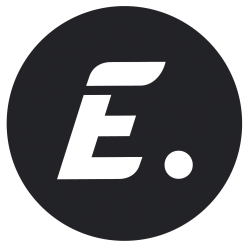 PROGRAMACIÓN DE ENERGY PARA EL SÁBADO 23 DE MARZO23/03/2019VIERNESENERGYH.PrevCalf.ProgramaEp./Serie7:15TPEL ZAPPING DE SURFEROS3407:30+7CASTLE: 'FLORES PARA TU TUMBA'18:15+7CASTLE: 'FURIA DESPECHADA'29:00+7CASTLE: 'LA NIÑERA MUERTA'39:40+7CASTLE: 'EL CHICO DE LOS BONOS BASURA'410:15+7CASTLE: 'XX'15311:00+7CASTLE: 'LICENCIADO EN LA MUERTE'15412:00+7CASTLE: 'LO QUE SE OCULTA DEBAJO'15512:45+7CASTLE: 'LA NARIZ'15613:30+7HAWAI 5.0: 'EL PAQUETE'3814:15+7HAWAI 5.0: 'RETORNO AL PASADO'3915:05+7HAWAI 5.0: 'AJUSTE DE CUENTAS'4015:55+7HAWAI 5.0: 'EL PROTECTOR'4116:35+7HAWAI 5.0: 'LA EMISORA'4217:35+12C.S.I. MIAMI: 'NOCHE INFERNAL'5418:25+12C.S.I. MIAMI: 'LA VELOCIDAD MATA'5619:15+12C.S.I. MIAMI: 'PIRATEADO'57DISTRITO 820:05+12C.S.I. LAS VEGAS: 'TORO'17620:45+12C.S.I. LAS VEGAS: 'LA DIVINA COMEDIA DE GRISSOM'17721:45+12C.S.I. LAS VEGAS: 'MIL DIAS SOBRE LA TIERRA'17822:45+12C.S.I. LAS VEGAS: 'EL DIABLO Y D.B. RUSSELL'29623:35+12C.S.I. LAS VEGAS: 'DROPS SALE'1790:30+12C.S.I. LAS VEGAS: 'LA TEORÍA DE TODO'1801:10+12C.S.I. LAS VEGAS: 'DOS MUERTES Y MEDIA'1812:00+12C.S.I. LAS VEGAS: 'POR GEDDA'1822:45+12C.S.I. LAS VEGAS: 'POR WARRICK'1833:25+12C.S.I. LAS VEGAS: 'EL LUGAR FELIZ'1844:05+12C.S.I. LAS VEGAS: 'EL ARTE IMITA LA VIDA'1854:45+12C.S.I. LAS VEGAS: 'DEJAD QUE SANGRE'1865:30TPMIRAMIMÚSICA15:35TPLA TIENDA EN CASA16:55TPEL ZAPPING DE SURFEROS341